Université Lille 3, IRHiS UMR CNRS 8529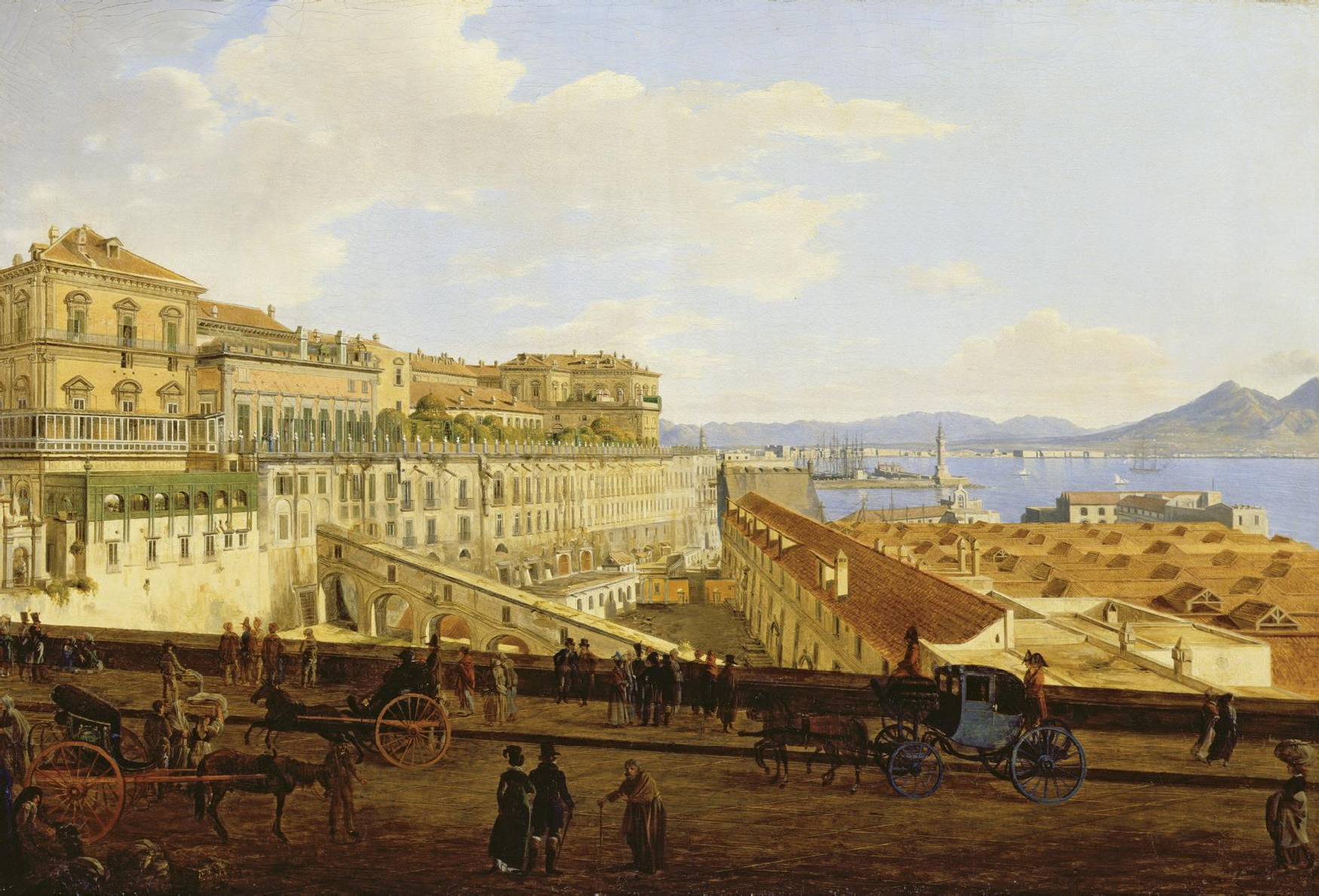 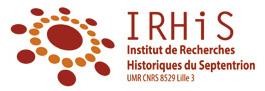 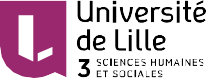 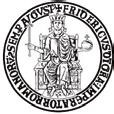 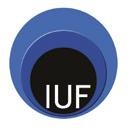 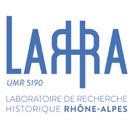 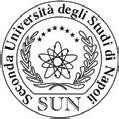 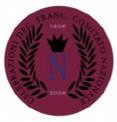 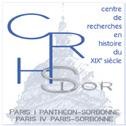 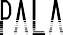 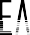 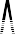 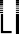 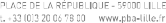 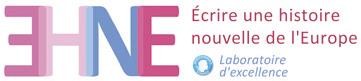 LE ROYAUME DE NAPLES À L’HEURE FRANÇAISE. REVISITER L’HISTOIRE DU DECENNIO FRANCESE, 1806-1815Colloque internationalmercredi 14, jeudi 15 et vendredi 16 octobre 2015Université Lille 3, Bâtiment A , salle de séminaire de l’IRHiS (A1 152) Domaine du Pont-de-Bois, 59653 Villeneuve d’AscqJosef Rebell, PALAIS ROYAL DE NAPLES, COTE DE L’ARSENAL,Chantilly, musée Condé